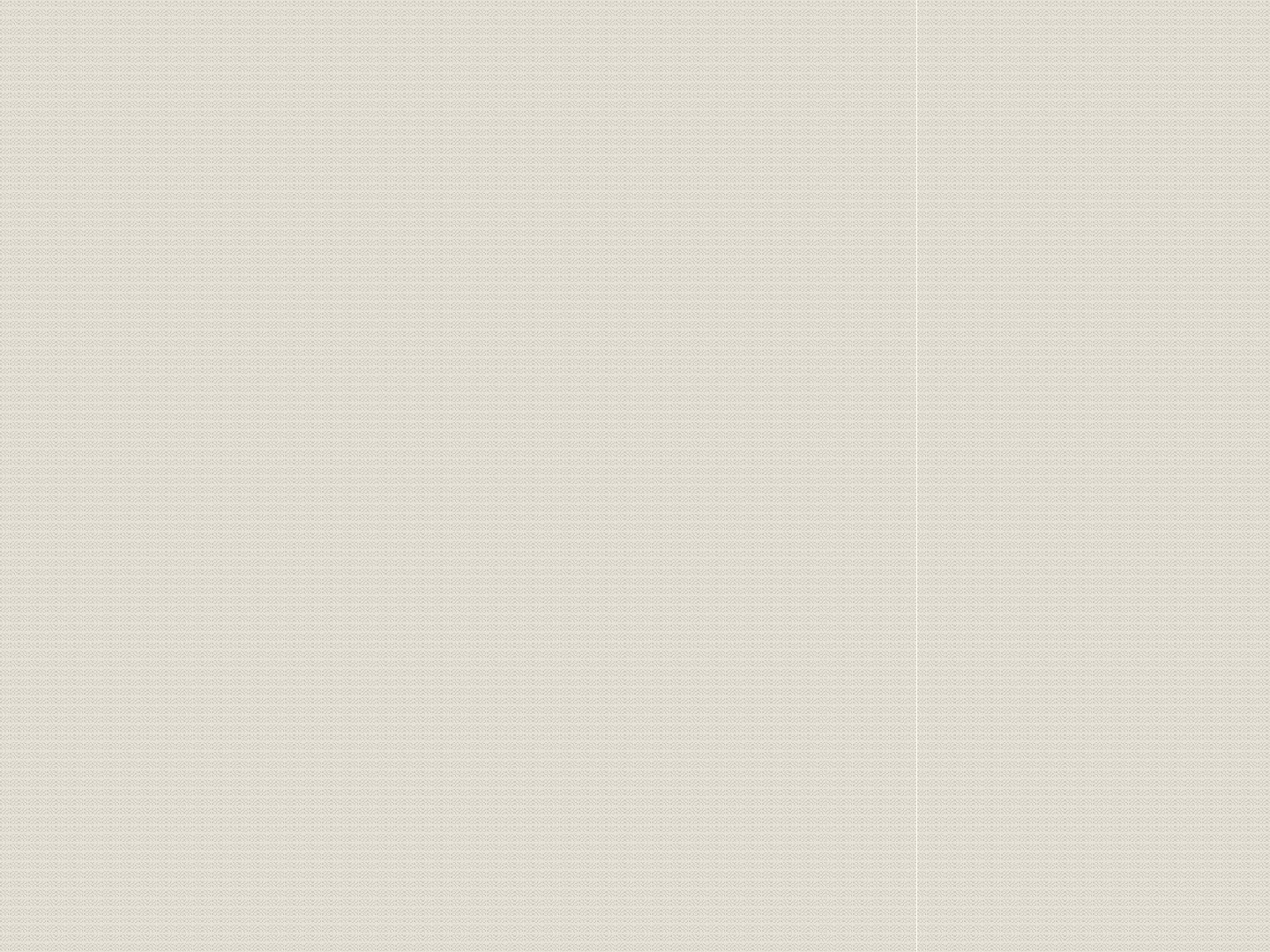 Industry Analysis1Nikolaos	LionisUniversity	Of Athens( R e v i s e d :  O c t o b e r  20 1 4 )Setting the Stage2Porter’sFive ForcesMarket Structure Conduct PerformanceBrandenburger Nalebuff Value NetMacro AnalysisIndustry AnalysisInternalAnalysis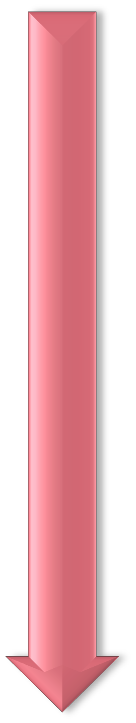 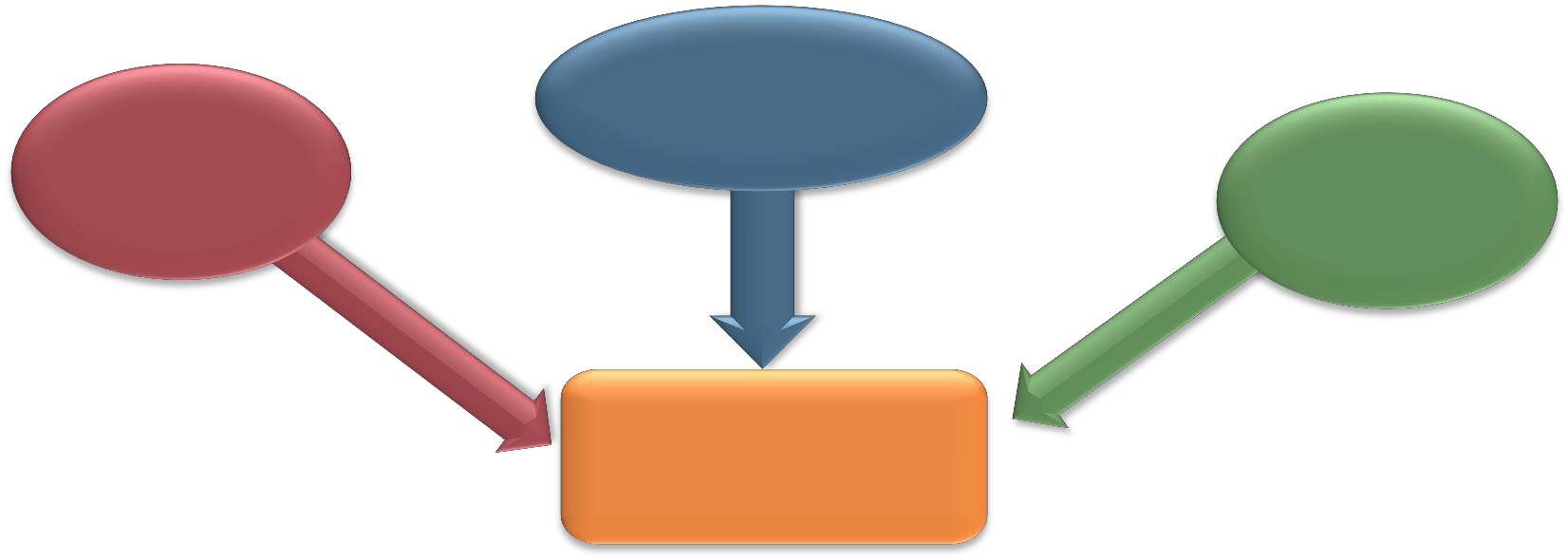 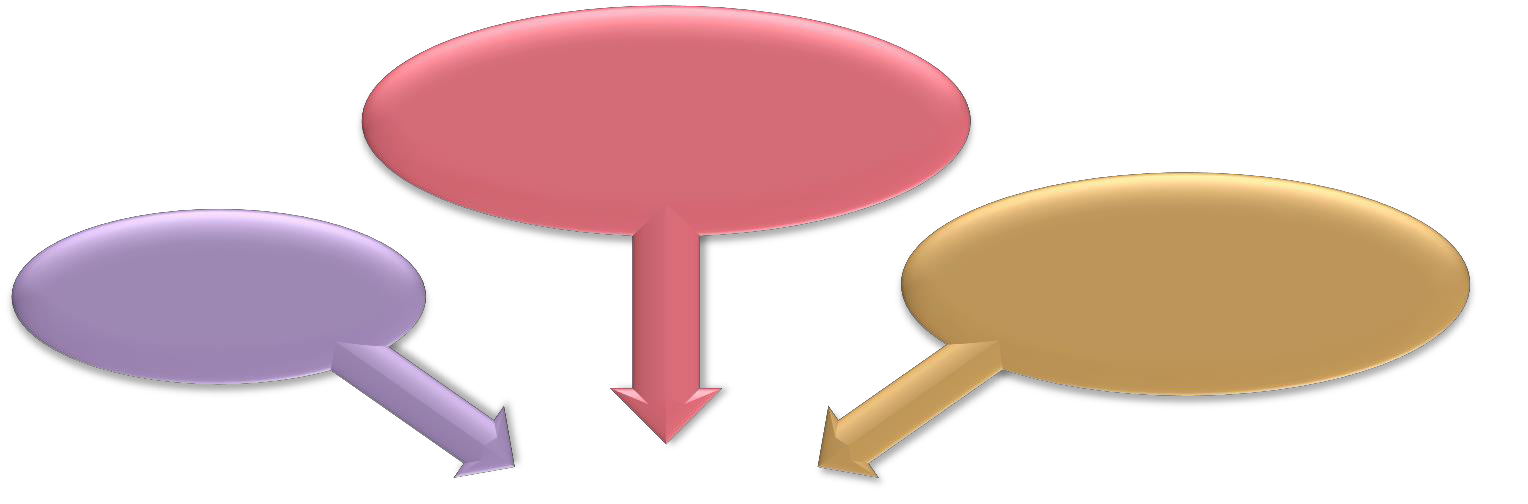 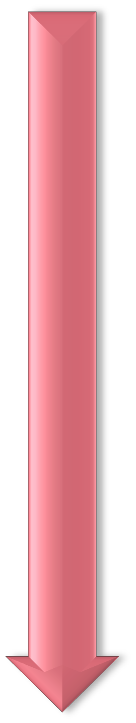 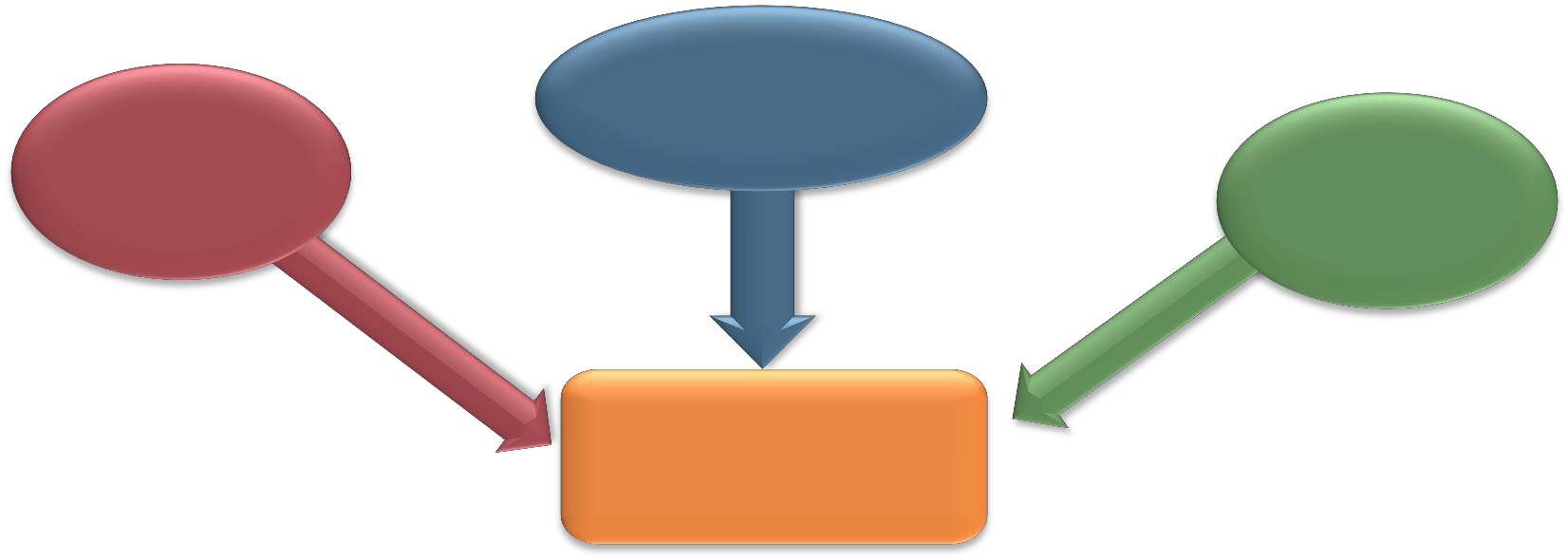 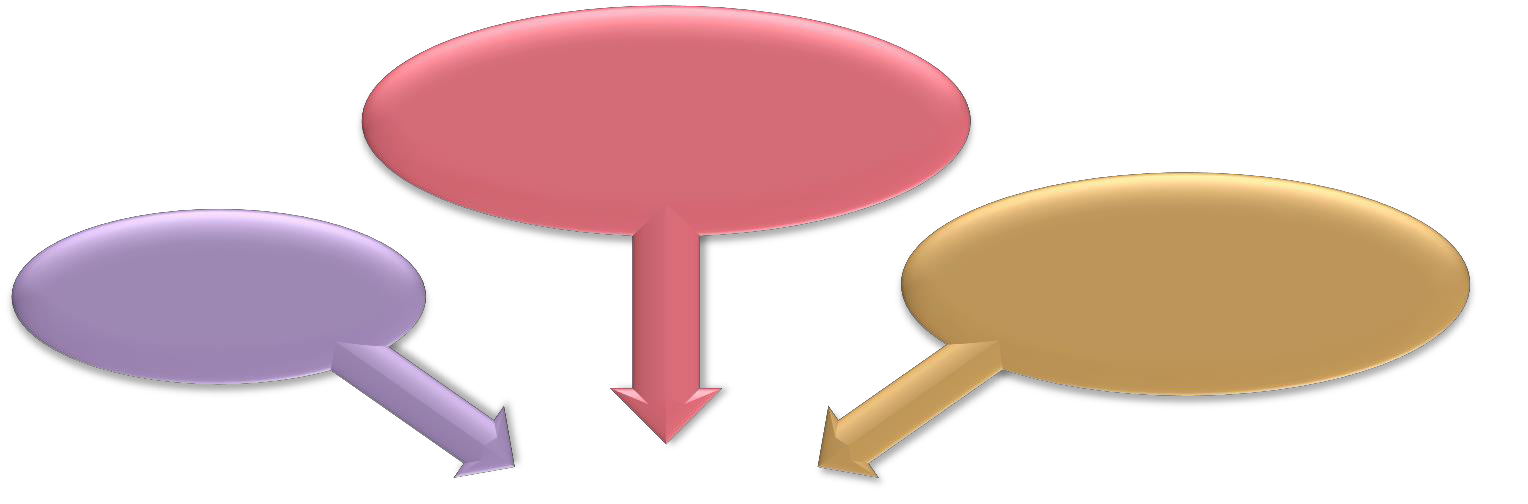 Strategic AnalysisIndustry Analysis3Industry analysis is useful for understanding a firm's economic contextIndustry analysis helps inAssessing the profitability of an industrIdentifying the strategies that are most likely to be profitableForecasting the likely behaviour of rivalsIndustry analysis provides the context in which strategy is formulatedIndustry Analysis4Porter’s Five Forces and Brandenburger – Nalebuff Value Net provide astructure for performing an industry analysis.Porter’s Five Forces and Brandenburger – Nalebuff Value Net are primary usefulFor identifying the relevant participants in the market andAssessing their influence on the market outcomeStructure – Conduct – Performance model, as part of Industrial Organization, is somehow more general and includes alsoTraces relationships among the three market elementsProvides a structure for analyzing and evaluating strategic choicesNote:In managerial economics, the emphasis is upon the firm, the environment in which the firmfinds itself, and the decisions which individual firms have to take.In industrial economics (or industrial organization), the emphasis is upon the behavior of the whole industry, in which the firm is simply a component.Market Definition5Market Definition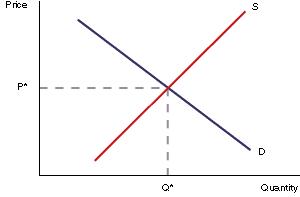 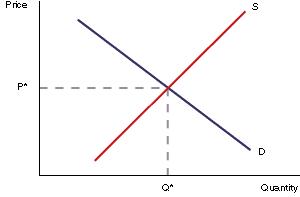 6Market and industry are terms often used interchangeablyWhat is a market?A market is the collection of buyers (demand) and sellers (supply) that, through their actual or potential interactions, determine the price of a product or set of products. In other words, a market is the “place” where price is determined.Market Definition7But what is really a market?Which demand and which supply?What products one should include?The market for automobiles Should we include light trucks, SUVs?The market for soft drinks What are the competitors for Coca Cola and Pepsi?With whom do McDonalds and Goodies compete? Hilton’s Byzantino?Is geography (location) important?Some products are too expensive to transport Hence geography may set market’s boundariesBut customers can move What is the relevant market for a beach or ski resort?Market Definition8To answer these questions, we need to consider both demand and supply substitutabilityDemand SubstitutabilityWhen deciding whether Product B is in the same market as Product A, one should start by asking whether buyers of Product A might instead purchase Product B if the price of A rises substantially above that of Product B.In other words, are Products A and B close substitutes from the point of view of consumers?If the answer is yes, then the prices of Products A and B will be determined together (at the same market)Cross price elasticity of demandD     PB QAAB	Q PB	BHigh demand substitutability means that this cross price elasticity is highSupply SubstitutabilityEven if there is little or no demand substitutability, two products could be in the same market if thereis a high supply substitutability.Why? Because high supply substitutability between Products A and B means that an increase in the price of Product A would lead producers of Product B to shift some of their production to Product A, and thereby limit the price increase.Cross price elasticity of supplyS      PB QAAB	Q PB	BHigh supply substitutability means that this cross price elasticity is highMarket Definition9But by defining a market by closeness in substitutability implies another question“How close is close?”If we define a market in a narrow sense, it is likely that there will be fewer producers e.g. the market for air travel to SantoriniA broader definition of the market often gives us more choice e.g. the air transport industryIn sum, market definition poses real problemsExisting methods represent a reasonable compromiseAfter all why one needs to define strict and consistent market boundaries?Academic research Intellectual organization of the way one thinks about economic activityPublic policy (antitrust) Mergers’ licensing Imposing fines for illegal behaviorBut firms’ managers may just need a rather rough definition of their market Understand actual competitors… but also potential competitors Understand product characteristic boundaries and geographical boundaries to set prices, advertising budget, investment decision… but technology that affects these boundaries is evolvingStructure – Conduct – Performance Model10Structure – Conduct – Performance Model11Industrial Organization’s model to trace the relationship between the structure of a market, the behavior of the firms and their performance in that market.Markets have three elements:Market structureMarket conductMarket performanceStructure – Conduct – Performance Model12Basic ConditionsStructure	Conduct	PerformanceBasic Market Conditions13Market Structure14The structure of a market is the set of conditions and characteristicsthat describe and define the market type.i.e. organisational and other characteristics of the marketFocus on those characteristics of a market which affect the degree of competition between firms and their strategic decisions (e.g. Pricing etc)To describe market structure economists consider:Number of sellers and buyersSize distribution of sellers and buyersExtent of product differentiationBarriers to entryDegree of vertical integrationCost structuresetc.Product Homogeneity or Differentiation15Homogeneous goodsEssentially the same physical characteristicsAssociated with perfect competitionPotential for different grades E.g. steel, cement, coal, fresh fruitDifferentiated (non – homogeneous) goodsProducts differentiated (on their physical characteristics) from theircompetitorsBrandingPackaging and marketingStrong product differentiation and brand loyalty allows firms to chargehigher pricesDemand become less price elasticReduction in the cross – price elasticity of demandNature of Costs16Entry costs into a marketCapital costs will vary from industry to industrye.g. a natural monopolySunk costsThese are costs that are not recoverable Advertising and marketing Depreciation of capital equipmentHigh sunk costs makes a market less contestableNatural cost advantagesLocation advantages Close to ports, access to cheaper labourOwnership of important raw materialsControl of the supply chain through vertical integrationMarket Structures in Economic Theory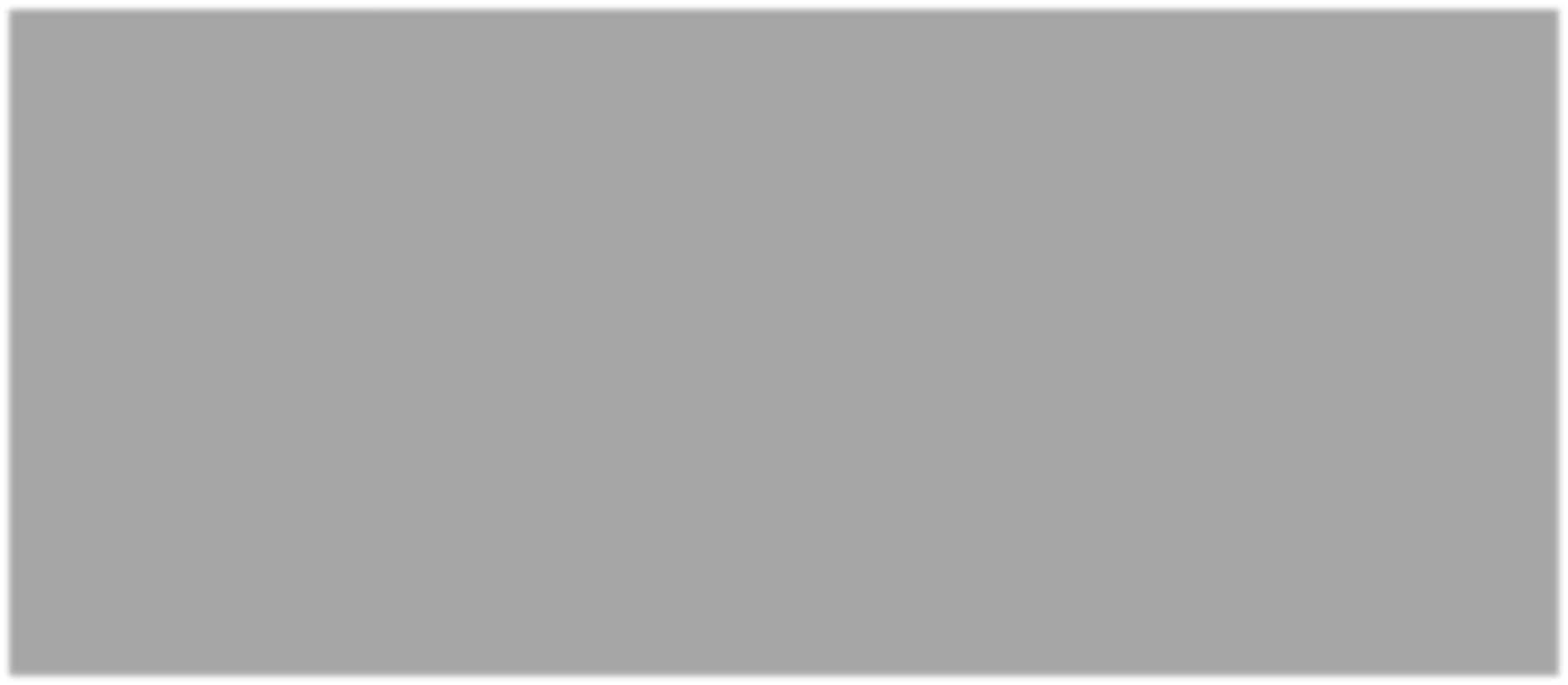 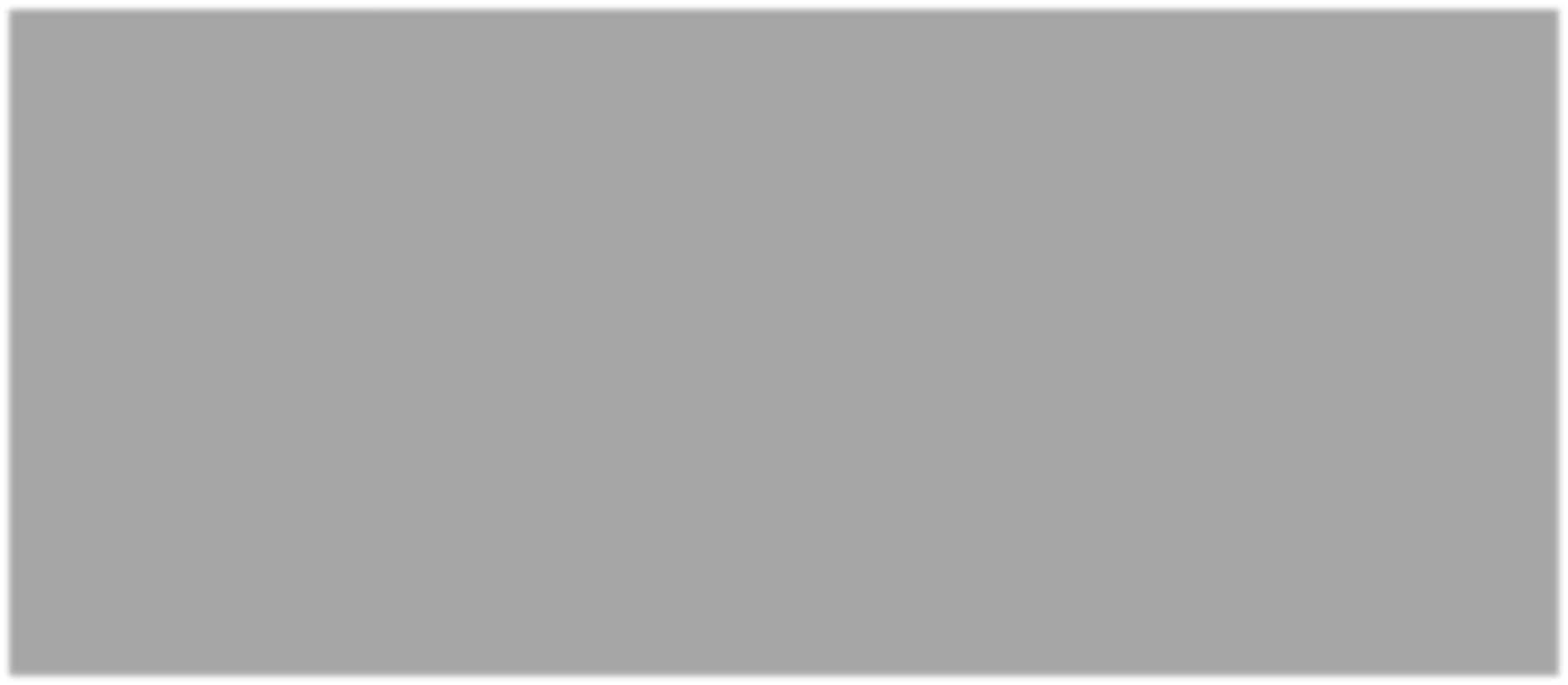 17Market Structures in Practice18FragmentedMany small firms usually owner operated ones with a small number of employeese.g. jewelleries; restaurantsMonopolistic Competition (and Perfect Competition ?)Loose OligopolyFive or more major playerse.g. cigarettes; mobile phones; TV sets; stereo electronicsOligopolyTight OligopolyTwo or three major firmse.g. Coke and Pepsi; Boeing and Airbus; Cosmote, Vodafone and WindOligopolyDominant FirmA single large firm and, perhaps, a fringe of small competitorse.g. Microsoft in OS; De Beers in diamonds; PPCOligopoly (and Monopoly?)Market Conduct19Conduct refers to the behaviour, policies, and strategies used by the firms in the industry.To describe firms’ conduct economists consider:Pricing behaviourProduct strategy and productionResearch and developmentAdvertisingPromotion and marketingDistributionLegal tacticsMerger activityetc.Types of firms’ conductPrice competitionNon price competition Product Line Product quality Advertising Research and Development Other marketing variablesMarket Conduct and Firms’ Strategic Decisions20Market Performance21Performance refers to the economic outcomes that result from the market structure and the firms’ conduct.To evaluate an industry’s performance economists considerProductive efficiencyAllocative efficiencyEquityTechnological advancementEmploymentetc.Market Performance Indicators22Price indexesTrends in real price levels over timeLevel of business profitsEvidence of excess profitsSpending on research and developmentPace of technological advance and innovationLabour productivity in the industryThe Causal View of S-C-P Model23Basic ConditionsSupply: Raw materials, Technology, Product durability, Product value, Otherproduct attributes (weight etc), Business attitudes, UnionizationDemand: Price elasticity, Rate of growth, Substitutes, Marketing type, Purchasemethod, Cyclical and seasonal demandMarketStructureConduct	PerformanceNumber of sellers & buyers Product differentiation Barriers to entryCost structures Vertical integrationPricing behaviour Product strategy Research & development AdvertisingLegal tacticsProductive efficiency Allocative efficiency Technological progress Full employment EquityThe Feedback Critique of S–C–P Model24Basic ConditionsMarketStructureConduct	PerformanceThe conduct of firms in a market can affect market structuree.g. merger and takeover activityThe actual performance of firms in the market affects conduct as well as market structuree.g. rising dominance of best performing firmsPublic Policy and the S–C–P Model25Basic ConditionsMarketStructureConduct	PerformanceGovernmentPublic Policy26Government can directly affect market structureBy limiting entry (taxi, notaries etc)By granting monopoly rights (lignite extraction)By patent protectionGovernment can directly affect market conductBy price controls (drugs)By regulating advertising (drugs, toys)Government can directly affect market performanceBy taxation on firms’ profitsPublic Policy27Competition (antitrust) policiesRegulation policiesTaxation and subsidizationsTrade regulationsPrice and wage controlsInvestment incentivesEmployment incentivesMacroeconomic policiesetc.Porter’s Five Forces Model28Porter’s Five Forces Model29Porter’s Five Forces is a tool to understand the profitability of anindustryWhat is the threat to profits from...?CompetitorsSuppliersBuyersSubstitutesEntrantsAll these forces attempt to capture the ability of others toexpropriate some or all of a firm’s profits… by aiming at the prices in the industryNote: Competitors is an internal force that affect prices, whilesuppliers, buyers, substitutes and entrants are external forcesPorter’s Five Forces Model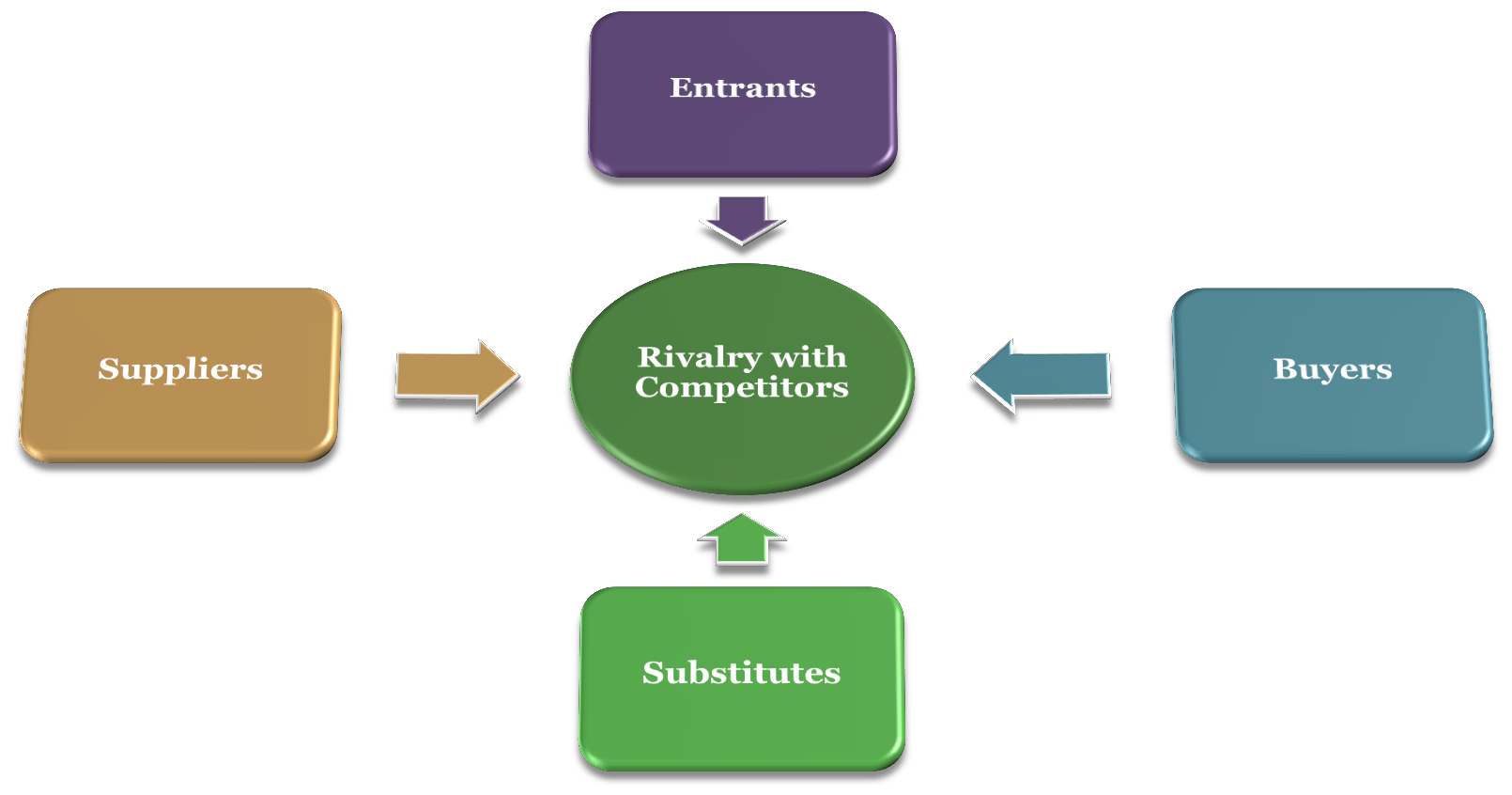 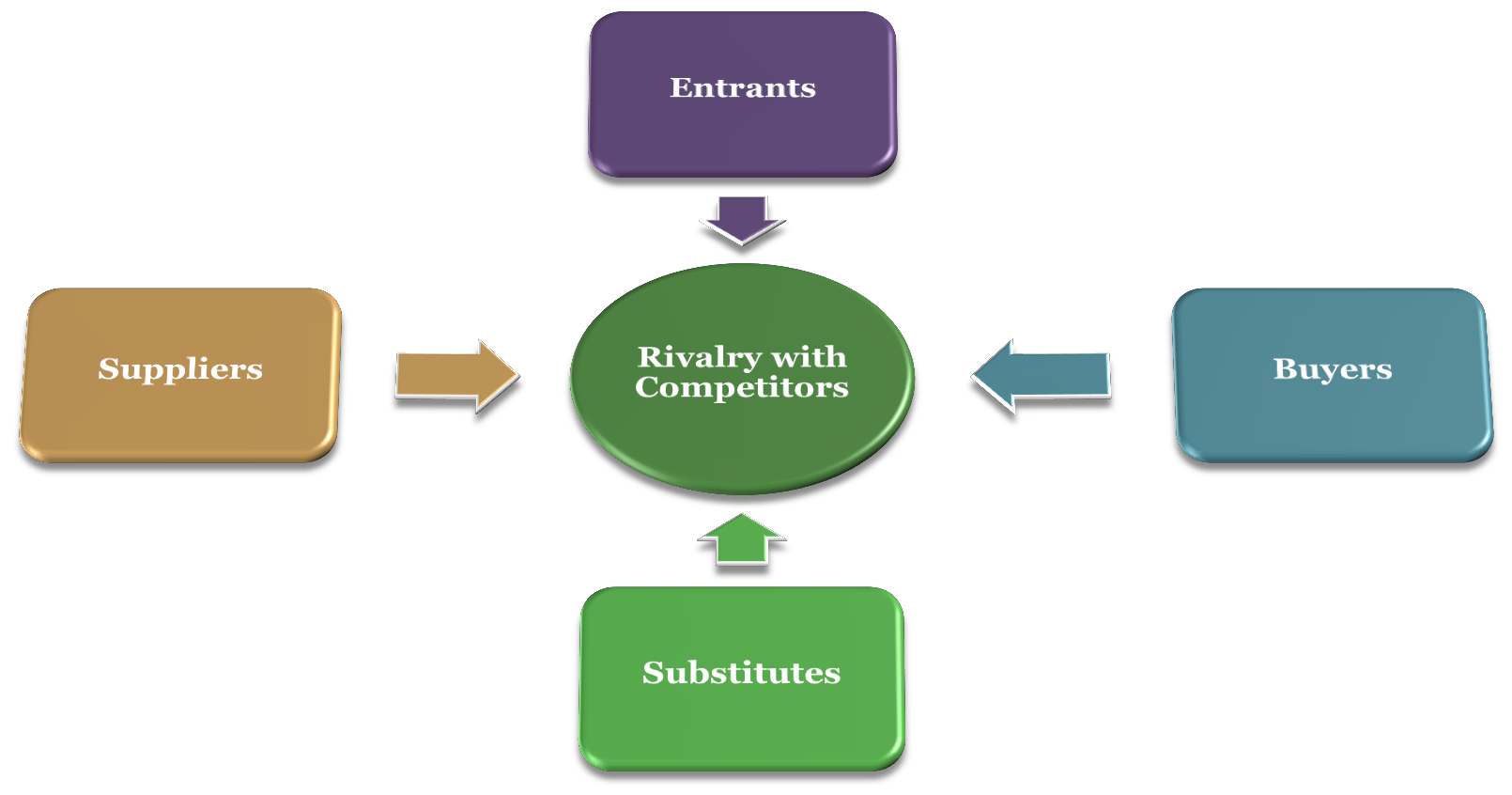 30Force 1: Rivalry with competitors31Rivalry with competitors dissipates industry profits through low pricesCharacteristics of the market that threaten profits through fiercerivalry:Many sellersHomogeneous productsLow buyer switching costsLow buyers search costs (shop for price)Large and infrequent sales (lumpy sales)Excess industry capacity and/or declining demandCost structure with high fixed costs and low marginal costsMeasures of rivalryk-firm Concentration RatioHerfindahl - Hirschmann Index (HHI)Force 2: Threat of New Entrants32Entry lowers market share and affects rivalryCharacteristics of the market that threaten profits by making entry easy:No economies of scale and/or low minimum efficient scale relative to the size of the marketNo learning or experience curveEasy access to inputs materialsNecessary technology is readily available (patents and intellectual property not important)No strong brand identity or reputation for incumbentsLow consumers’ switching costsLow exit and sunk costsNo governmental regulationsNote: A large entry cost is not an entry barrier. Large costs often reinforceother entry barriers, by making the risks largerMeasures of ease of entryEstimated cost of entry at minimum efficient scaleTime to recoup initial investmentForce 3: Threat of Substitutes33Substitutes are analogous to entry, but with a differentproduct instead of a different producerCharacteristics of a product that threatens profits bysubstitutability:Fulfils the same customer need (whether or not a similar product)Similar performance characteristics, availability, ease of use, etc.Similar cost per unit of usageMeasures of substitutabilityCross price elasticity: %Δ𝑄𝑌/%Δ𝑃𝑋 If the cross price elasticity is positive, X and Y are substitutes. If the cross price elasticity is negative, X and Y are complementsSSNIP test (antitrust): Would a 5-10% increase in the price of good Xincrease the demand for Y? If so, the products are substitutes.Force 4: Power of Suppliers34Suppliers’ power is the ability of suppliers to extract profits byobtaining high pricesCharacteristics of the market that threaten profits through supplierpower:Relatively few suppliersInputs are difficult to substituteFirm must make specific investments in order to use inputs purchased fromsupplierSupplier has the ability to integrate forwardNote: Just because an input is vital or critical does not mean that there is supplier powerMeasures of suppliers’ powerPrice - cost margin of supplierForce 5: Power of Buyers35Buyers’ power is the ability of buyers to extract profits by obtaining lowpricesIf buyers can switch to alternate suppliers, they can negotiate favourable terms through the threat of switchingIf buyers don’t value the good highly, they can credibly threaten not to buy the good atallCharacteristics of the market that threaten profits through buyer power:Relatively few buyers (each a large fraction of sales)Firm must make specific investments in order to serve the needs of the buyersBuyers have the ability to integrate backward into supplying their own inputsNote: Buyer power is related to rivalry with competitors (lumpy sales, lowswitching cost, low search costs, etc. tend to increase buyer power).Measures of buyers’ powerConceptually, would like to measure difference between willingness to pay and price.Practically, no general way to do this.The Brandenburger – Nalebuff Value Net36CO - O P E T I T I O NBrandenburger – Nalebuff Value Net37The Value Net is an analytical strategy tool based on added value and game theoryWhat are the sources of value in a firm’s interactions?How can a firm increase the total value created?How can a firm increase its own added value, and the share it gets asprofits?Brandenburger - Nalebuff six forces are:SuppliersBuyersCompetitors Sellers of substitutes Potential entrantsComplementorsBrandenburger – Nalebuff Value Net38SuppliersCompetitors(Substitutes & Entrants)CompanyComplementors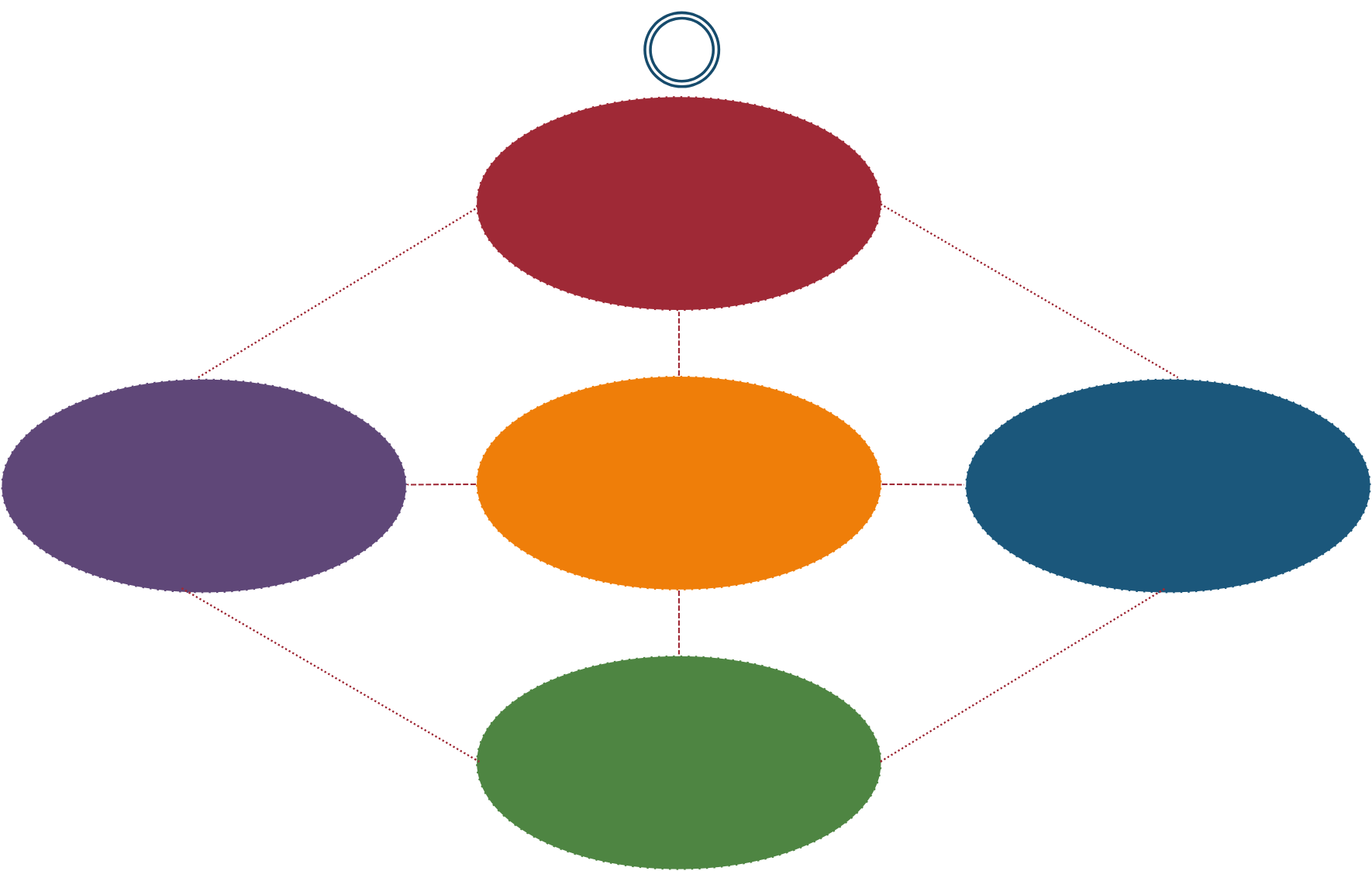 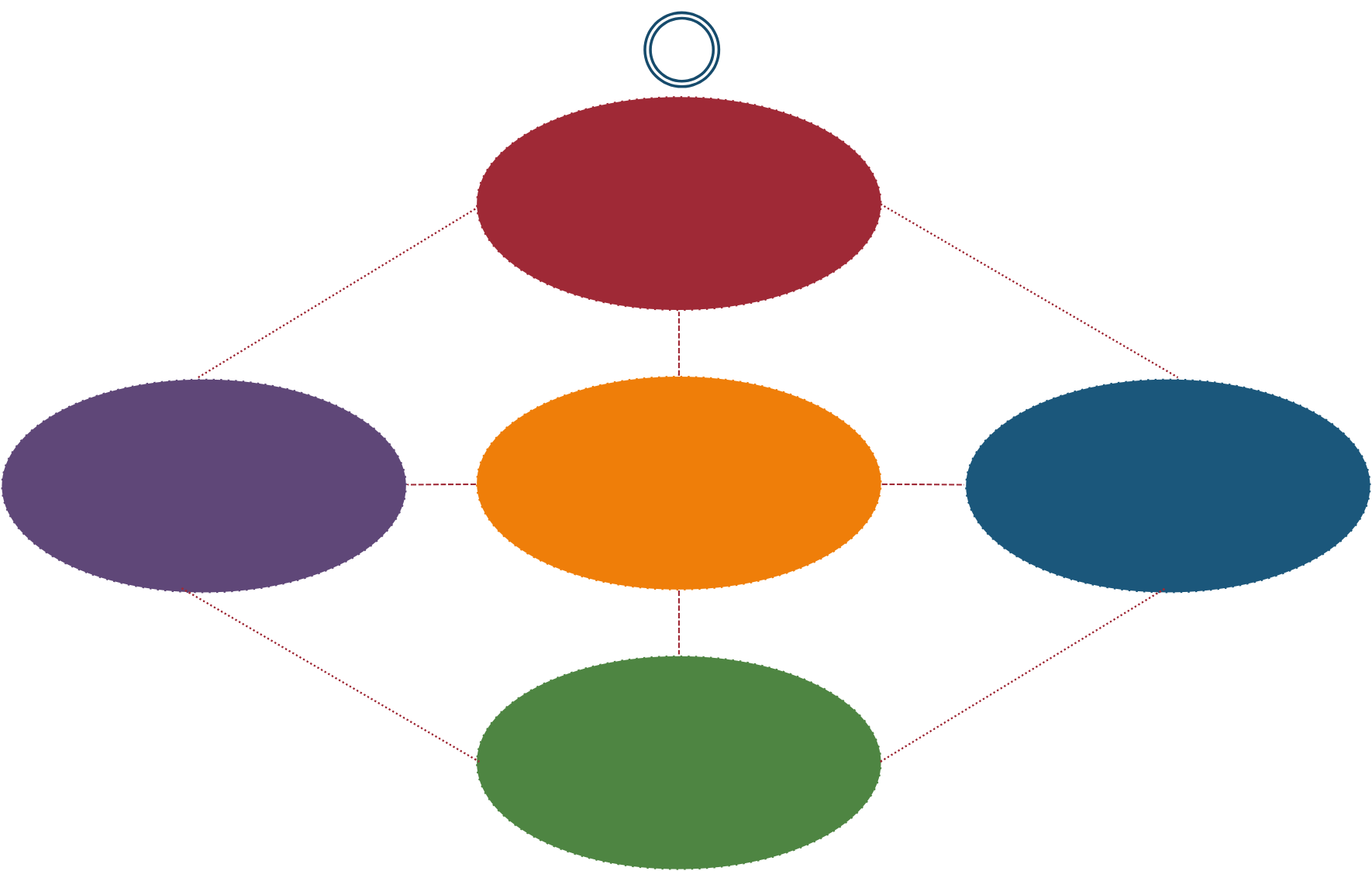 CustomersBrandenburger – Nalebuff Value Net39The vertical axis (suppliers-company-customers) is the basicsource of value (or economic surplus) creationTotal economic surplus along this axis is the customers valuation, minus suppliers’ costs of production, minus firm’s production costs (not counting input costs)The price the firm charges its customers and the price suppliers charges the firm determines how this surplus is dividedSuppliersCompetitors	 	Company	 	Complementors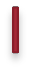 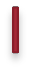 CustomersBrandenburger – Nalebuff Value Net40Competitors reduce firm’s added value along the vertical axisA competitor reduces firm’s added value to customersAnother airline serving the same route (same product)Aluminium recycling and extraction (different products)A competitor reduces firm’s added value to suppliersTwo pharmaceutical firms competing to license from a biotech firmElectric utilities and coal contractsSuppliersCompetitorsCompany	 	Complementors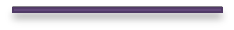 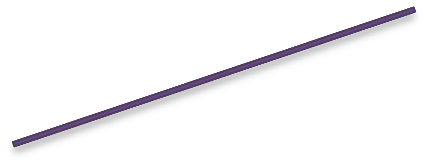 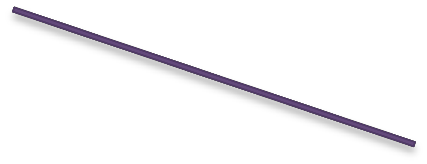 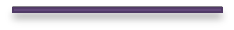 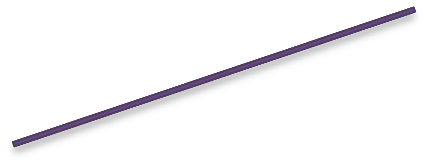 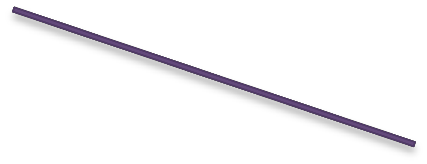 CustomersBrandenburger – Nalebuff Value Net41Complementors increase firm’s added value along the vertical axisA complementor increases firm’s added value to customersGame developers are complementors for video game systemsNearby restaurants are complements for a ski resortA complementor increases firm’s added value to suppliersIf two airlines buy the same planes from Boeing, they share the R&D expenseWhen there are two gas stations with the same brand in a island, its cheaper for the thesupplier to serve themSuppliersCompetitors	 	CompanyComplementors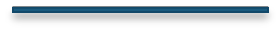 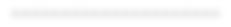 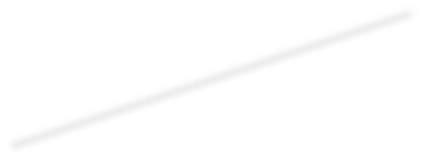 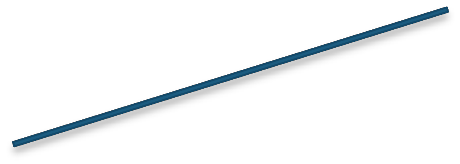 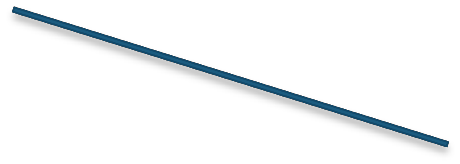 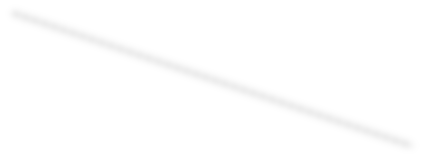 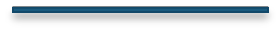 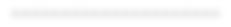 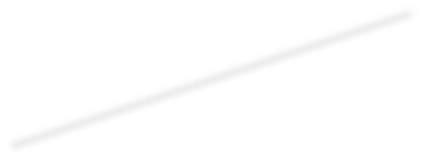 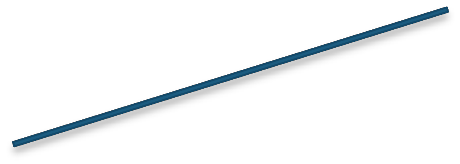 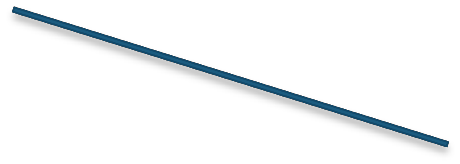 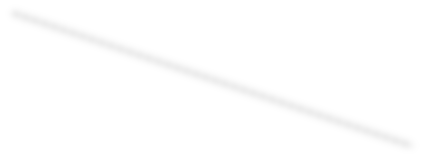 CustomersConcept of Competition42Concept of Competition43Two concepts of competition“Real” concept of competition is defined in behavioral terms, i.e. as aprogress of rivalryAnalytical concept of perfect competition refers to a given state or situationStigler (1987) describes competition as:“a rivalry between individuals (or groups or nations), and it arises whenever two or more parties strive for something that all cannot obtain”Breadth of Competition44Its breadth encompasses all sorts of:Forms of rivalrymarket trading, auctions, races, wars of attrition etcInstruments of rivalryprices, advertising, R & D, takeover bids, effort levels etcObjects of rivalryprofits, market share, corporate control, promotion, prizes, survival etcTypes of rivalsEffects of Competition45Competition was shown to improve efficiency in many circumstancesMakes organizations internally more efficient by sharpening incentivesto avoid sloth and slackCauses efficient organizations to prosper at the expense of inefficient onesCompetition to innovate is the major source of gains in productiveefficiency over time“More Competition”46The identification of competition with rivalry does not in any way presume that “more competition” is necessarily good or an end in itselfThe existence of scale economies provide a possible case for limitingcompetition (e.g. telecommunications, energy)Meanings of “more competition”Greater freedom of rivalsIncrease in the number of rivalsMove away from collusion towards independent behavior betweenrivalsThe reward for obtaining the thing for which all are striving, or the penalty for failing to obtain it, is increasedEconomic Efficiency47Economic Efficiency48The fundamental economic problem is a scarcity of resourcesEconomic efficiency is about a society making optimal use of thesescarce resources to satisfy wants and needsOptimal production and distribution of these scarce resourcesNormally the market mechanism is good at allocating optimally theseinputs… but there are occasions when the market can fail (market failures)There are several types (concepts) of efficiencyAll concepts link to how well a market allocates the scarce resources to satisfy societyTypes of Economic Efficiency49Productive efficiencyIs achieved when producers minimise the wastage of resources in theirproduction processesi.e. the maximum number of goods and services are produced at the lowest possible costOccurs when the output is produced at minimum average total costAllocative efficiencyIs concerned with whether society is producing the goods and services thatmatch its needs and preferences and which it places the greatest value oni.e. goods and services are produced according to consumer preferencesOccurs when the value that consumers place on a good or service (reflected in the price they are willing and able to pay) equals the cost of the resources used up in production… i.e. the required condition is that the price of the good equals marginal cost of production(p=MC)Types of Economic Efficiency50Dynamic efficiencyRefers to efficiency over timee.g. a factory in 1920 would be very efficient for that time period, but bycomparison would now be inefficientDynamic efficiency involves the introduction of new technology and working practices to reduce costs over timeStatic efficiencyEfficiency at a given point in timeTypes of Economic Efficiency51X efficiency (Liebenstein)Is concerned with the motivation (incentives) of management to achievethe best results in the most economic wayOccurs when the output of firms is the greatest it can be, given inputse.g. in highly competitive markets managers are motivated to produce as much as possible atthe lowest costOccurs when firms do not have incentives to cut costs,e.g. a monopoly which makes supernormal profits may have little incentive to get rid ofexcess labourTherefore, a firms average cost may be higher than necessaryTechnical efficiencyRefers to how much output can be obtained from a given input or a specificcombination of inputsMaximum technical efficiency occurs when output is maximised from a given quantity of inputsNote: The simplest way to differentiate productive and technical efficiency is to think of productive efficiency in terms of cost minimisation by adjusting the mix of inputs, whereas technical efficiency is output maximisation from a given mix of inputs.Types of Economic Efficiency52Pareto efficiencyIs concerned with the distribution of the scarce resourcesIt is defined as a situation where it is not possible to redistribute resources and make one party better off without making another party worse offKaldor–Hicks efficiencyCaptures some of the intuitive appeal of Pareto efficiency, buthas less stringent criteriaUnder Kaldor–Hicks efficiency, an outcome is more efficient if those that are made better off could in theory compensate those that are made worse off and lead to a Pareto optimal outcomeThe compensation does not actually have to occur (there's no presumption in favour of status-quo) and thus, a more efficient outcome can in fact leave some people worse offTypes of Economic Efficiency53Distributive efficiencyIs concerned with allocating goods and services according to who needsthem mostTherefore, requires an equitable distributionSocial efficiencyTakes externalities, i.e. consequences of an economic activity (costs or benefits) that are experienced by unrelated third parties, into considerationOccurs at an output where the social cost of production equals thesocial benefitMeasure of Market Concentration54Market Concentration55Concentration refers to the amount of market power held in the hands of a few firmsFactors	Influence ConcentrationNumber of firmsDistribution of output among firmsReason for concentration measuresCompare concentration among industriesRegulation and antitrustOptimal managerial decisionsN-Firm Concentration Ratio56The sum of market shares of the top	firms in the defined industry.𝑘𝐶𝑅𝑁  =       𝑠𝑖𝑖=1N is normally taken to be 3, 4 or 8.Linear function of firms’ market sharesInsensitive to unequal market sharesHerfindahl – Hirshman Index57	The sum of the squared market shares of all firms in a given industry𝑘HH =       (𝑠𝑖)2𝑖=1Convex function of firms’ market sharesSensitive to unequal market sharesCR4 vs. HH: An Example58Industries 1 and 2CR4 suggests that they are concentrated equallyHH identifies that industry 1 is more concentrated than industry 2Industries 3 and 4CR4 suggests that industry 3 is more concentrated than industry 4HH identifies that industry 4 is more concentrated than industry 3Other Concentration Measures59Lorenz curve and the Gini coefficientA Lorenz curve is used to show the share of the industry accounted for by various proportions of firms. The Gini coefficient can be derived form the Lorenz curve, i.e.𝑁	𝑖𝑖=1	𝑗=1𝑠𝑗𝐺 = 1 − 0.5𝑁 𝑁𝑠𝑖The value of G is determined by the extent to which the Lorenz curve deviates from the line of absolute equality (G = 0 indicates that all firms are of equal size, while G = 1 indicates that a single firm dominates the industry).Hannah and Kay indexwhere is a parameter that depends on the importance one wishes to attach to the larger firms in the industry(larger a implies more importance to larger firms).𝑘HK =       (𝑠𝑖)𝑎𝑖=1where is a parameter that depends on the importance one wishes to attach to the larger firms in the industry(larger a implies more importance to larger firms).Other Concentration Measures60Entropy coefficient𝑘1E =        𝑠𝑖𝑙𝑜𝑔 𝑠𝑖=1	𝑖is a measure that quantifies the degree of uncertainty in a given industry (the lower the value of E, the greater is the certainty of the established firms that the have a captive market).Variance of logarithms of firm sizesVL =𝑁𝑖=1(𝑙𝑜𝑔𝑠𝑖−𝑠)𝑁where VL measures the inequality in firm sizes (many industries have firm size distributions that correspond closely to the log normal distribution).Limitations of concentration measures61Correct definition of the industryNational, regional, or local?University’s refectory, restaurants in islandsGlobal MarketForeign producers excludedBeer producers, oil refineriesPerfect CompetitionMonopolistic CompetitionOligopolyMonopolyNumber of   FirmsManyManyFewOneProductDifferentiationIdenticalDifferentIdentical or   DifferentNoCloseSubstituteEntry BarriersNoneNoneModerate to    DifficultBlockedSome of the strategic variables in firms’ portfoliosSome of the strategic variables in firms’ portfoliosProduct features and qualityVertical integrationProduct marketing and positioningMergers and acquisitionsProduct lineService provisionProduct standardizationWarrantiesProduction technologyFinancial leverage and debtResearch and developmentGovernment relationsCost reduction investmentsCorporate divisions and internal organizationBrandingFlow of internal communicationsGeographical marketAccounting systemDistribution channelsInventory levelsPricingAdvertisingLegal tactisetc.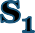 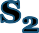 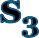 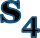 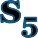 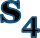 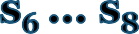 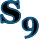 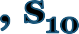 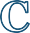 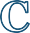 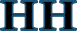 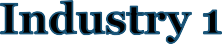 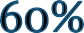 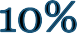 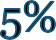 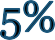 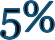 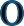 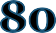 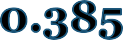 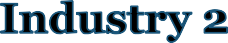 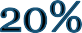 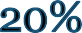 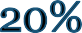 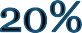 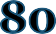 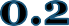 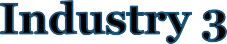 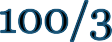 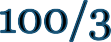 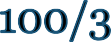 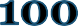 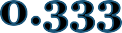 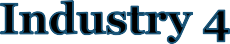 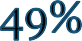 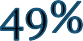 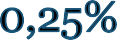 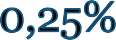 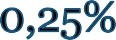 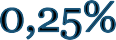 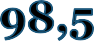 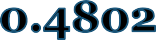 